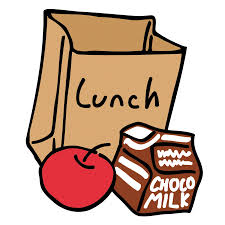 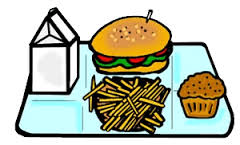 MENU IS SUBJECT TO CHANGE22 – 26 April29 April – 3rd May6 – 10 May13 – 17 MayMONDAYPork Sausages, ChipsBaked Beans ****   Homemade Flakemeal BiscuitHotdog, Chips & Garden Peas ****   Frozen Fruit SmoothieBANK HOLIDAYNURSERY IS CLOSEDChicken Nuggets, ChipsBaked Beans ****   Raspberry Jelly & Two FruitsTUESDAYRoast Beef, Mashed & Roast Potatoes, Parsnip, CarrotsStuffing & Gravy****Homemade Brownie & Orange WedgeRoast Turkey, Mashed & Roast Potatoes, Cauliflower, Carrots, Stuffing & Gravy****Golden Krispie SquareChicken Goujons, Chips& Garden Peas****   Banana Sponge & CustardRoast Gammon, Mashed & Roast Potatoes, Savoy Cabbage, Carrots& Gravy****Pineapple DelightWEDNESDAYChicken Curry, Boiled RiceNaan Bread & Garden Peas****Artic Roll & Peaches  Beef Meatballs with Tomato & Basil Sauce, Steamed Rice & Crusty Bread****Sticky Toffee Pudding and CustardHomemade Pizza, Oven RoastedGarlic & Paprika Wedges with Sweetcorn****Jelly Whip Chicken Curry, Boiled RiceNaan Bread & Green Beans****Apple Sponge & Custard  THURSDAYChili Beef Meatballs, Boiled Rice & Sweetcorn****Mandarin Orange Sponge & Custard Homemade Cottage Pie, Oven Baked Potato Wedges& Broccoli****   Summer Fruit Cheesecake   Baked Pork Sausages, Mashed Potatoes & Turnip****   Ice Cream & Two FruitsBeef Meatballs Bolognaise, Sweetcorn, Pasta Spirals& Crusty Bread****Chocolate & Orange CookieFRIDAYChicken Goujons, ChipsCorn on the Cob****   Fruit Muffin & Glass of Orange JuiceChicken Nuggets, Chips& Sweetcorn****   Ice Cream with Pears & Chocolate Sauce Beef Burger in a Bap, Salad & Chips****  Lemon Shortbread &Melon WedgeSausages, Spaghetti Hoops & Chips****  Ice Cream & Mandarin Oranges